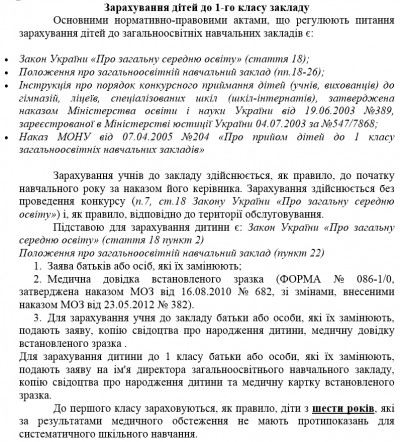 Зарахування дітей до 2-11-х класів  загальноосвітнього навчального закладуЯк правило, зарахування дітей до перевідних класів здійснюється за умови переводу дитини з одного навчального закладу до іншого. Підставою для зарахування дитини є: заява батьків, копія свідоцтва про народження дитини, медична довідка встановленого зразка (ФОРМА № 086-1/0, затверджена наказом МОЗ від 16.08.2010 № 682, зі змінами, внесеними наказом МОЗ від 23.05.2012 № 382).особова справа дитини.